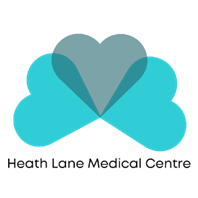 Heath Lane Medical CentreHeath Lane Medical Centre, Heath Lane, Great Boughton, Chester, Cheshire, CH3 5UJFriends & Family Survey Results June 2023Thinking about your GP practice overall, how was your experience of our service?Can you tell us why you gave that response?Because of the excellent service and smiles  Thank you for all your help, you all do an excellent job. Efficient service and lovely staff.No one at receptionHow likely would you be to recommend the practice? Friends and Family test comments: - Very fast response and offered early appointment. Booking system takes into account patient's symptoms to make sure they are seen by the most appropriate practitioner and allows flexibility for both parties around work and other commitments.Total number of returns 108Waiting room 5Website 103Number of returnsResponse72Very Good25Good5Neither Good nor Poor4Poor2Very Poor0Don’t KnowTotal number of returns via Patchs 5Number of returnsResponse1Extremely likely 3Likely1Don’t know0Unlikely 0Extremely unlikely 